Об обеспечении безопасности людей на водных объектах в период таяния льда и недопущения происшествий с людьми на водных объектахРуководствуясь протоколом № 4 от 22 марта 2018 г. комиссия по чрезвычайным ситуациям и обеспечению пожарной безопасности муниципального района Караидельский район Республики Башкортостан и  противопаводковой комиссии муниципального района Караидельский район,ПОСТАНАВЛЯЮ:1.В традиционно сложившихся местах подледного лова рыбы и массового отдыха населения выставить спасательные посты, укомплектованные подготовленными спасателями, владеющими информацией о гидрометеорологической обстановке в этом районе, оснащенные спасательными средствами, электромегафонами, средствами связи;2.Принять исчерпывающие меры к пресечению функционирования несанкционированных ледовых переходов и переправ в опасных для жизни местах, выезда на лед транспортных средств на необорудованных участках, осуществив распиловку прибрежной кромки льда или «задвижек» снега, перекрыть съезды, организовать постоянное дежурство и патрулирование спасателей; 3.Выставить запрещающие и предупредительные знаки об опасности выхода и выезд на лед, осуществить освещение данного вопроса в СМИ с целью информирования граждан о недопустимости и опасности пересечения водных объектов по льду;4.Активизировать работу по проведению профилактических бесед и практических занятий с различными категориями населения по разъяснению правил поведения на льду и недопущению выхода на неокрепший лед, способов оказания первой помощи терпящим бедствие на воде, совместно с представителями СМИ, полиции, общественной организацией башкирским отделением «Всероссийское общество спасания на водах» (ВОСВОД). Особое внимание уделить вопросам безопасности детей на водных объектах, провести профилактические беседы и занятия в детских садах и образовательных учреждениях района;5.Организовать проведение профилактических мероприятий по тематике: «Осторожно, тонкий лед!» с различными категориями населения, особенно школьниками, с привлечением к освещению данного вопроса СМИ.6.Совместно с государственными инспекторами ФКУ «Центр ГИМС МЧС России по Республике Башкортостан», полицией, ГИБДД организовать регулярное проведение профилактических рейдов в традиционных местах выхода на лед, в рамках которых, провести беседы о соблюдении правил поведения на льду, опасности выхода и выезда на лед;7.Усилить профилактическую, агитационно-пропагандистскую и разъяснительную работу среди населения через средства массовой информации (телевидение, радио, печатные и электронные СМИ) об опасности нахождения на льду и запрете выезда автотранспорта на лед, особенно в местах активного отдыха населения и традиционно сложившихся мест подледной рыбалки;8. Разместить на сайтах Администрации, организаций, сельских поселений информацию о мерах безопасного поведения на льду в весенний период;9.Активизировать профилактическую работу в образовательных и детских учебных учреждениях по разъяснению правил поведения на водоемах, опасности передвижения и нахождения на льду в весенний период;10. Инициализировать проведение в общеобразовательных учреждениях родительских собраний и принять участие в них для акцентирования внимания родителей и педагогов на необходимость осуществления непрерывного контроля за поведением детей и подростков в свободное от занятий время, каникул, а также недопустимости оставления детей без присмотра вблизи водоемов;11. Провести сходы населения, подворовый обход граждан, особое внимание обратив на неблагополучные семьи.12. Контроль за исполнением  данного постановления оставляю за собой.Глава сельского поселения                                                          И.И. Габсадыков                            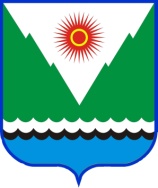 ,Башкортостан Республикаhы,003-13факс (34744), E-mail:karaidelskiy@mail.ru,Башкортостан Республикаhы,003-13факс (34744), E-mail:karaidelskiy@mail.ruМира ул.,13/4,село Караидель,Республики Башкортостан,452360,Тел.(34744)2-03-13,факс(34744) 2-03-89E-mail: karaidelskiy@mail.ruМира ул.,13/4,село Караидель,Республики Башкортостан,452360,Тел.(34744)2-03-13,факс(34744) 2-03-89E-mail: karaidelskiy@mail.ruМира ул.,13/4,село Караидель,Республики Башкортостан,452360,Тел.(34744)2-03-13,факс(34744) 2-03-89E-mail: karaidelskiy@mail.ruарарарарпостановление«____»_______________20___  й.«____»_______________20___  й.№ _____    № _____    № _____    «____»________________20___ г.